Знаю точно я, режим дня – это для меня!Не зевай - на каши, фрукты, овощи  налегай!Чистота – залог здоровья!Солнце, воздух, игры в мяч – закаляйся и не плачь! Спорт -  мой главный козырь!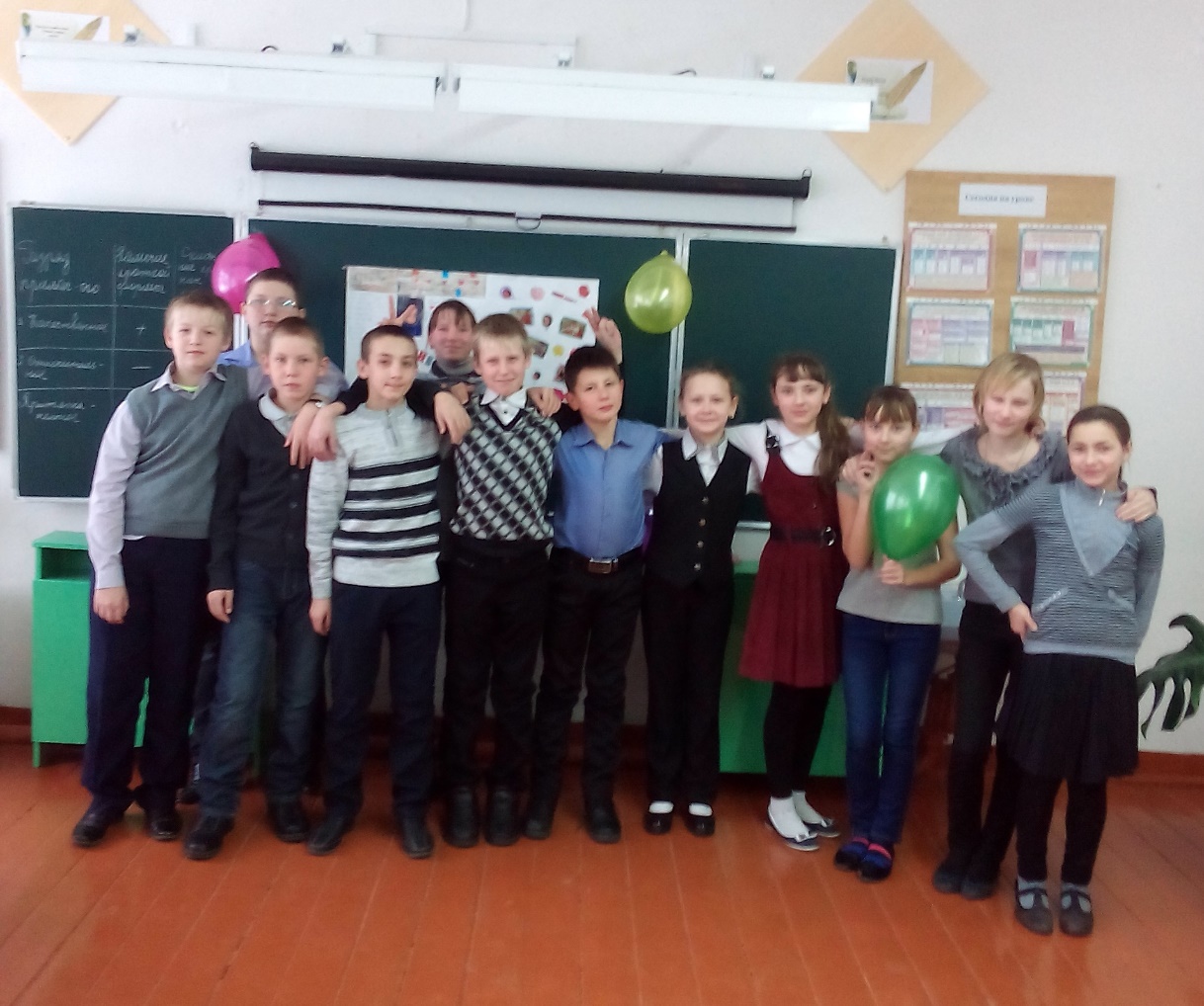 